Рабочая группа поДоговору о патентной кооперации (PCT)Одиннадцатая сессияЖенева, 18 - 22 июня 2018 г.ПИЛОТНЫЙ ПРОЕКТ ПО ПРОВЕДЕНИЮ СОВМЕСТНОГО ПОИСКА И ЭКСПЕРТИЗЫ В РАМКАХ PCT:  ОТЧЕТ О ХОДЕ РАБОТЫДокумент подготовлен Европейским патентным ведомствомРЕЗЮМЕВ настоящем документе содержится отчет о работе Группы по реализации пилотного проекта совместного поиска и экспертизы по заявкам, поданным по процедуре РСТ («Группа по СПиЭ»), которая отвечает за разработку третьего пилотного проекта по проведению совместного поиска и экспертизы в рамках РСТ («СПиЭ») и контроль выполнения работ.справочная информацияНа своей третьей сессии, состоявшейся в июне 2010 г., Рабочая группа одобрила ряд рекомендаций с целью улучшения механизма функционирования системы РСТ, которые перечислены в документе PCT/WG/4/3.  В рекомендации, изложенной в пункте 165(b), упоминается апробирование процедур, в соответствии с которыми при составлении отчета  объединяются усилия экспертов международных органов, которые по своей специализации дополняют друг друга.Руководствуясь этой целью, Корейское ведомство интеллектуальной собственности (КВИС), Ведомство по патентам и товарным знакам Соединенных Штатов Америки (ВПТЗ США) и Европейское патентное ведомство (ЕПВ) приступили к осуществлению двух пилотных проектов по совместному поиску и экспертизе по заявкам, поданным по процедуре PCT (СПиЭ) в 2010 и 2012 гг.  Оба пилотных проекта завершились в целом весьма положительными результатами с точки зрения качества и эффективности как для участвующих ведомств, так и для пользователей, чьи заявки были обработаны по совместной схеме (см. документы PCT/MIA/18/7, PCT/MIA/20/4 и PCT/MIA/24/3).рамочный документВторого июня 2016 г. руководители пяти ведущих ведомств ИС (группа IP5) одобрили «Рамочный документ о сотрудничестве в области совместного поиска и экспертизы по заявкам, поданным по процедуре РСТ», который представляет собой документ, содержащий основополагающие принципы и основные особенности третьего пилотного проекта.  Группа по реализации пилотного проекта совместного поиска и экспертизы по заявкам, поданным по процедуре РСТ («Группа по СПиЭ»), созданная на основании этого документа, отвечает за разработку проекта и контроль за его выполнением.Ниже перечислены некоторые основные особенности третьего пилотного проекта: подход, основанный на инициативе заявителей: заявки, которые будут обрабатывать в ходе третьего пилотного проекта, будут отобраны заявителями;сбалансированное распределение рабочей нагрузки, в соответствии с которым все участвующие международные органы будут вносить вклад в подготовку каждого итогового документа проекта СПиЭ: каждое ведомство на протяжении двух лет обработает приблизительно 100 международных заявок в качестве «главного МПО» и приблизительно 400 международных заявок в качестве «МПО-партнера»;при обработке заявок РСТ все участвующие международные органы будут применять единый пакет стандартов качества и оперативных норм;использование «общего инструментария», т.е. инфраструктуры ИТ, позволяющей ведомствам обмениваться информацией в условиях защищенной среды и осуществлять автоматизированный сбор данных;  ив какой-то определенный момент времени в ходе пилотного проекта заявки, поданные на другом языке, помимо английского, будут также рассматриваться участвующими международными органами, которые того пожелают.На Группу по СПиЭ, в состав которой вошли представители ведомств IP5 и Международного бюро, возложены, в том числе, следующие задачи:дальнейшее уточнение рамок сотрудничества, определенных в Рамочном документе о сотрудничестве в области СПиЭ;контроль выполнения пилотного проекта, оценка результатов и информирование участников сессий IP5 и РГ по PCT о ходе работы;подготовка итоговой оценки для определения целесообразности реализации концепции;  икоординация обмена информацией о пилотном проекте.Нынешнее состояние делЭтот пилотный проект включает два этапа работы: подготовительный и оперативный.  Планируется, что проект будет осуществляться в течение вплоть до пяти лет, что позволит достоверно оценить результаты взаимодействия на следующем национальном или региональном этапе.  Подготовительный этап начался 2 июня 2016 г., в день утверждения руководителями ведомств IP5 Рамочного документа о сотрудничестве в области СПиЭ. Этот подготовительный этап, посвященный административной и практической подготовке, необходимой для обеспечения плавного осуществления пилотного проекта, подходит к концу.  Действительно, на шестой сессии Группы по СПиЭ, состоявшейся в Мадриде 26 и 27 февраля 2018 г., было принято решение о том, что датой начала оперативного этапа должно быть 1 июля 2018 г.  Ожидается, что оперативный этап будет продолжаться до 1 июня 2021 г. и будет посвящен обработке заявок по совместной схеме, отслеживанию заявок для целей оценки и анализу итогов пилотного проекта.Начиная с 1 июля 2018 г., заявители, желающие участвовать в пилотном проекта СПиЭ и имеющие международную заявку, подаваемую на английском языке, могут обратиться с просьбой об участии в проекте.  Любая просьба об участии в пилотном проекте должна быть представлена на стандартном формуляре участника и подана в электронном виде вместе с международной заявкой  в получающее ведомство среди ведомств IP5 или в Международное бюро Всемирной организации интеллектуальной собственности (ВОИС).  Формуляр участника будет иметься на всех официальных языках ведомств IP5 на веб-сайте ВОИС по адресу: http://www.wipo.int/pct/en/filing/cse.html.  Заявители, участвующие в этом пилотном проекте, будут платить лишь стандартную пошлину за поиск согласно Главе I PCT в компетентном Международном поисковом органе в соответствии с правилом 35 (ниже именуемом «главный Международный поисковый орган»).Окончательные отчеты о международном поиске и письменные сообщения, подготовленные главным Международным поисковым органом в рамках СПиЭ, будут доводиться до сведения широкой публики через PATENTSCOPE подобно любым другим отчетам о международном поиске и письменным сообщениям.  Кроме того, коллегиальные материалы, подготовленные международными поисковыми органами-партнерами, будут помещаться в виде отдельных документов в системе PATENTSCOPE.  Итоговые документы проекта СПИЭ, упомянутые выше, будут обозначаться в качестве таковых либо прямым указанием в графе V формуляра PCT/ISA/237, либо сверху дополнительного листа, упомянутого в указанной графе.В целях обеспечения своевременного и последовательного информирования пользователей ведомства IP5 намереваются опубликовать на своих веб-сайтах приблизительно к 1 июня 2018 г. схожее уведомление, представляющее пилотный проект СПиЭ и детально излагающее требования для участия в проекте заявителей с международными заявками, подаваемыми на английском языке.  В течение первых шести месяцев после начала оперативного этапа все ведомства IP5 будут принимать в рамках этого проекта только международные заявки, подаваемые на английском языке.  Начиная с седьмого месяца после начала оперативного этапа, каждое ведомство IP5 в качестве главного Международного поискового органа моет также принимать международные заявки, подаваемые на каком-то другом языке, помимо английского.  Каждый главный Международный поисковый орган, который будет принимать международные заявки, подаваемые на других языках, помимо английского, будет информировать об этом пользователей посредством второго уведомления, опубликованного на более позднем этапе.Рабочей группе предлагается принять к сведению содержание настоящего документа.[Конец документа]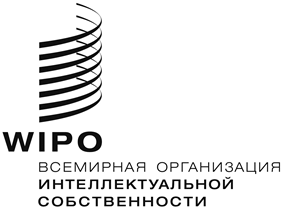 RPCT/WG/11/15PCT/WG/11/15PCT/WG/11/15оригинал: английский оригинал: английский оригинал: английский дата: 23 апреля 2018 г. дата: 23 апреля 2018 г. дата: 23 апреля 2018 г. 